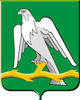 РОССИЙСКАЯ ФЕДЕРАЦИЯРЕВИЗИОННАЯ КОМИССИЯ ГОРОДСКОГО ОКРУГА КРАСНОУФИМСКЗАКЛЮЧЕНИЕна проект постановления администрации городского округа Красноуфимск «О внесении изменений в муниципальную программу городского округа Красноуфимск «Управление муниципальными финансами городского округа Красноуфимск в 2014 – 2020 годах», утвержденную Постановлением администрации городского округа Красноуфимск от 11.11.2013 г. № 1316 (в ред. Постановления № 600 от 20.08.2017 г.)05 октября 2018 года							       г. КрасноуфимскВ соответствии со статьей 157 Бюджетного кодекса Российской Федерации, статьей 9 Федерального закона от 07.02.2011 № 6-ФЗ «Об общих принципах организации и деятельности контрольно-счетных органов субъектов Российской Федерации и муниципальных образований», статьей 32 Устава городского округа Красноуфимск, принятого решением Красноуфимского городского Совета муниципального образования «Город Красноуфимск» от 26.05.2005 № 15/2, статьей 8 Положения о ревизионной комиссии городского округа Красноуфимск, утвержденного решением Думы городского округа Красноуфимск от 27.10.2011 № 52/3, ревизионной комиссией проведена экспертиза проекта постановления администрации городского округа Красноуфимск «О внесении изменений в муниципальную программу городского округа Красноуфимск «Управление муниципальными финансами городского округа Красноуфимск в 2014 – 2020 годах», утвержденную Постановлением администрации городского округа Красноуфимск от 11.11.2013 г. № 1316 (в ред. Постановления № 600 от 20.08.2017 г.) (далее – изменения в муниципальную программу), и подготовлено настоящее заключение.Проект изменений в муниципальную программу представлен в ревизионную комиссию 03.10.2018 ответственным исполнителем муниципальной программы финансовым управлением администрации городского округа Красноуфимск.Изменения вносятся в связи с продлением срока реализации муниципальной программы до 2024 года.Предлагается внесение следующих изменений:1. В наименовании и пункте 1 год «2020» заменить на «2024».2. Приложение № 1 «Паспорт муниципальной программы городского округа Красноуфимск «Управление муниципальными финансами городского округа Красноуфимск в 2014 - 2020 годах» изложить в новой редакции. При этом в наименовании приложения заменить год «2020» на «2024», в пункте 1 «Сроки реализации муниципальной программы» заменить «31.12.2020» на «31.12.2024», пункт 6 «Объемы финансирования муниципальной программы по годам реализации, тыс. рублей» дополнить на 2021 год в сумме 11 512,3 тыс. руб., 2022 – 11 512,3 тыс. руб., 2023 – 11 512,3 тыс. руб., 2024 - 11 512,3 тыс. руб., всего размер финансирования «66 488,8» заменить на «112 538,0» тыс. рублей.3. Приложение № 2 «Цели, задачи и целевые показатели муниципальной программы городского округа Красноуфимск «Управление муниципальными финансами городского округа Красноуфимск в 2014 - 2020 годах» изложить в новой редакции.При этом в наименовании приложения год «2020» заменить на «2024», значение целевого показателя реализации муниципальной программы дополнить графами 11 – 14 на 2021 – 2024годы.4. Приложение № 3 «План мероприятий по выполнению муниципальной программы городского округа Красноуфимск «Управление муниципальными финансами городского округа Красноуфимск в 2014 - 2020 годах» изложить в новой редакции.При этом в наименовании приложения год «2020» заменить на «2024»; объем расходов на выполнение мероприятия за счет всех источников ресурсного обеспечения дополнить графами 11 – 14 на 2021 – 2024 годы, по подпрограмме 2 «Управление муниципальным долгом» по мероприятию «Обслуживание внутреннего долга» установить объем расходов на 2021 год в сумме 84,5 тыс. руб., 2022 – 76,8 тыс. руб., 2023 – 38,8 тыс. руб. 2024 – 10,3 тыс. руб.; по подпрограмме 3 «Обеспечение реализации муниципальной программы городского округа Красноуфимск «Управление муниципальными финансами городского округа Красноуфимск в 2014 - 2020 годах» год «2020» заменить на «2024», по мероприятию 1 «Обеспечение деятельности органов местного самоуправления (центральный аппарат)» установить объем расходов на 2021 год в сумме 11 494,3 тыс. руб., 2022 – 11 494,3 тыс. руб., 2023 – 11 494,3 тыс. руб., 2024 – 11 494,3 тыс. руб.; всего по муниципальной программе установить объем расходов на 2021 год в сумме 11 578,8 тыс. руб., 2022 – 11 571,1 тыс. руб., 2023 – 11 533,1 тыс. руб., 2024 – 11 504,6 тыс. рублей.Одновременно с проектом изменений в муниципальную программу представлены обоснованные расчеты планируемых расходов. По результатам экспертизы замечаний не установлено.В целях соблюдения требований статьи 179 Бюджетного кодекса Российской Федерации предлагаем предусмотреть объемы бюджетных ассигнований на финансовое обеспечение реализации муниципальной программы городского округа Красноуфимск «Управление муниципальными финансами городского округа Красноуфимск в 2014 - 2024 годах» решением о бюджете в соответствии с утвердившим программу муниципальным правовым актом администрации муниципального образования.Председатель Ревизионной комиссиигородского округа Красноуфимск						  Т.Н. Ширяева